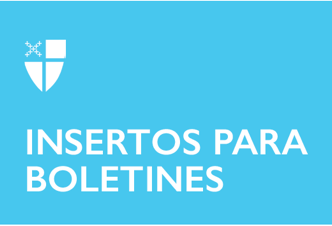 11 de febrero de 2024 - Último domingo de la Epifanía (B)Fondo Absalón Jones¿Qué es el Fondo Absalom Jones?El Absalom Jones Fund for Episcopal HBCUs apoya a dos instituciones afiliadas a la Iglesia Episcopal desde el siglo XIX: Saint Augustine's University en Raleigh, Carolina del Norte, y Voorhees University en Denmark, Carolina del Sur.En 1804, Absalom Jones fue el primer afroamericano ordenado sacerdote en la Iglesia Episcopal. Su testimonio del camino de Jesús incluyó esfuerzos por abolir la esclavitud y levantar a todos los abatidos. Comprendió que la educación es la clave de la emancipación. Honramos a Absalom Jones apoyando a nuestras HBCU, que preparan a los líderes con talento que continuarán la labor de construir una sociedad más justa y humana.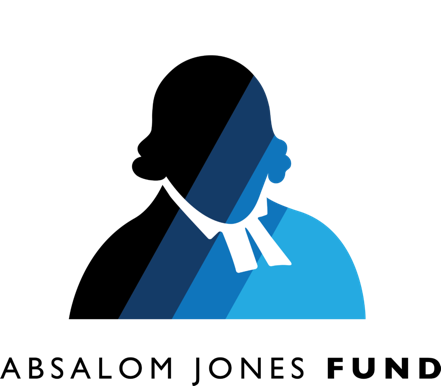 ¿Qué es una HBCU?Las universidades históricamente negras (HBCU) se fundaron para crear entornos educativos dinámicos, solidarios y 11 de febrero de 2024 - Último domingo de la Epifanía (B)Fondo Absalón Jones¿Qué es el Fondo Absalom Jones?El Absalom Jones Fund for Episcopal HBCUs apoya a dos instituciones afiliadas a la Iglesia Episcopal desde el siglo XIX: Saint Augustine's University en Raleigh, Carolina del Norte, y Voorhees University en Denmark, Carolina del Sur.En 1804, Absalom Jones fue el primer afroamericano ordenado sacerdote en la Iglesia Episcopal. Su testimonio del camino de Jesús incluyó esfuerzos por abolir la esclavitud y levantar a todos los abatidos. Comprendió que la educación es la clave de la emancipación. Honramos a Absalom Jones apoyando a nuestras HBCU, que preparan a los líderes con talento que continuarán la labor de construir una sociedad más justa y humana.¿Qué es una HBCU?Las universidades históricamente negras (HBCU) se fundaron para crear entornos educativos dinámicos, solidarios y fortalecedores para jóvenes de diversos orígenes. En la actualidad hay más de 100 HBCU en Estados Unidos, incluidas instituciones públicas y privadas y escuelas profesionales de Derecho y Medicina.Según un estudio publicado por la United Negro College Fund, las universidades históricamente negras son responsables de la formación de aproximadamente el 70% de los médicos y dentistas negros, el 50% de los ingenieros y profesores de escuelas públicas negros y el 35% de los abogados negros.¿Por qué apoyar a nuestras HBCU episcopales?Voorhees University y Saint Augustine's proporcionan una excelente educación en artes liberales a miles de estudiantes, la mayoría de los cuales proceden de hogares con bajos ingresos, y más del 40% de los cuales son los primeros de sus familias en asistir a una universidad de cuatro años. La labor evangélica de educación y emancipación, evangelización y formación, reconciliación y compromiso con una sociedad y un mundo justos y humanos se lleva a cabo en estas escuelas. Sin embargo, en el clima económico y político actual, las HBCU luchan cada vez más por conseguir los fondos que necesitan para mantener sus instalaciones, retener al excelente profesorado y proporcionar las tan necesarias ayudas económicas a los estudiantes.Colecta para la fiesta de Absalón JonesLíbranos, oh Padre celestial, de toda ligadura de prejuicio y temor, a fin de que, al honrar la inquebrantable valentía de tu siervo Absalón Jones, manifestemos en nuestras vidas el amor reconciliador y la libertad verdadera de los hijos de Dios que nos diste en tu Hijo nuestro salvador Jesucristo; que vive y reina contigo y el Espíritu Santo, un solo Dios, por los siglos de los siglos. Amén.fortalecedores para jóvenes de diversos orígenes. En la actualidad hay más de 100 HBCU en Estados Unidos, incluidas instituciones públicas y privadas y escuelas profesionales de Derecho y Medicina.Según un estudio publicado por la United Negro College Fund, las universidades históricamente negras son responsables de la formación de aproximadamente el 70% de los médicos y dentistas negros, el 50% de los ingenieros y profesores de escuelas públicas negros y el 35% de los abogados negros.¿Por qué apoyar a nuestras HBCU episcopales?Voorhees University y Saint Augustine's proporcionan una excelente educación en artes liberales a miles de estudiantes, la mayoría de los cuales proceden de hogares con bajos ingresos, y más del 40% de los cuales son los primeros de sus familias en asistir a una universidad de cuatro años. La labor evangélica de educación y emancipación, evangelización y formación, reconciliación y compromiso con una sociedad y un mundo justos y humanos se lleva a cabo en estas escuelas. Sin embargo, en el clima económico y político actual, las HBCU luchan cada vez más por conseguir los fondos que necesitan para mantener sus instalaciones, retener al excelente profesorado y proporcionar las tan necesarias ayudas económicas a los estudiantes.Colecta para la fiesta de Absalón JonesLíbranos, oh Padre celestial, de toda ligadura de prejuicio y temor, a fin de que, al honrar la inquebrantable valentía de tu siervo Absalón Jones, manifestemos en nuestras vidas el amor reconciliador y la libertad verdadera de los hijos de Dios que nos diste en tu Hijo nuestro salvador Jesucristo; que vive y reina contigo y el Espíritu Santo, un solo Dios, por los siglos de los siglos. Amén.